   DE GROEP BESTAAT UIT:   LOCATIEGEGEVENS EXAMENTERREIN:B. In te vullen door de RAAD VAN BEHEERNaam vereniging / K.C. Naam organiserende vereniging / KC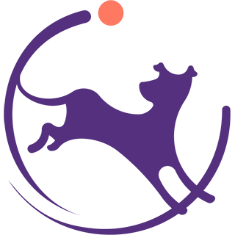 Naam contactpersoon Naam contactpersoonAdres AdresPostcode en Woonplaats Postcode + WoonplaatsTelefoonnummer: TelefoonnummerE-mail adres: E-mail adresNaam/namen van de INSTRUCTEUR(S) Naam/namen van de instructeur(s)KlasseOB-BeginnersOB-1OB-2OB-3GHAantal kandidaten per klasse Aantal
OB-B Aantal OB-1 Aantal OB-2 Aantal OB-3 Aantal GHAdres Adres examenterreinPostcode en Woonplaats Postcode + Woonplaats examenterreinTelefoonnummer kantine Telefoonnummer kantineGewenste examendatum Gewenste examendatumDatum laatste G&G / GH examen Datum laatste G&G / GH examenNaam & functie aanmelder Naam & Functie aanmelderAanvraag ontvangen Aanvraag ontvangenToegekend examennummer Toegekend examennummerToegewezen keurmeester Toegewezen keurmeesterBehandelingskosten ontvangen d.d. Behandelingskosten ontvangenExamen goedgekeurd d.d. Examen goedgekeurd  Obedience  GH  Combi Obedience+GH